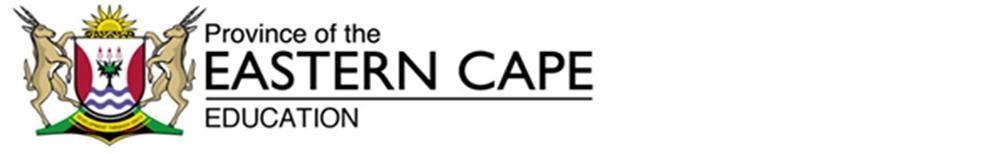 Question 1.1 1.1.1 	I  (Birth rate)  	  1.1.2 	H  (Death rate)  	  1.1.3 	G  (Life expectancy)  	  1.1.4 	F  (Infant mortality rate)  	  1.1.5 	C  (literacy rate)  	  1.1.6 	E  (Natural increase)  	  1.1.7 	D  (Fertility rate)  	  1.1.8 A  (Percentage of population urbanized) Question 1.2 1.2.1 	Rural area      	                          (1)  1.2.2 	Rural-urban migration  		(1)  1.2.3 	Rural depopulation  		(1)  1.2.4  Youth move to urban areas for better standard of living.             They are active looking for jobs or education.  		                                   (2)  1.2.5 	                  Lack of jobs in Rural Areas  Poor service  Poor facilities  Natural disasters  	          (Any 1 x 2) 	                                             (2)  1.2.6	Growing of informal settlement in urban areas                              Shortage of houses in urban areas  High rate of crime  Unemployment in urban areas  Overcrowding  	           (Any 2 x 2) 	                                             (4)  1.2.7                    Job creation in rural areas  Improve service delivery  Upgrade infrastructure such as roads  	(Any 2 x 2) 	                       (4) Question 1.31.3.1 	Human Immunodeficiency Virus  		(1) 1.3.2  	Mozambique                     Cote d’Ivoire                     Nigeria  									     (3) 1.3.3 Vietnam  		                                                                                            (1) 1.3.4(a)       Most people are not well educated about HIV  Poverty, as people are involved sexual relations  Promiscuous behaviour  Prostitution  Intentionally infecting other people  Denial  Not using condoms  Shortage of anti-retroviral drugs  	(Any 1 x 2) 	                (2)  	       (b)                Death rate will increase                              Birth rate may increase initially but will decrease in the long term                              Life expectancy will decrease                              Natural increase will decrease                              The dependency ratio increases                              The overall population will decrease  	(Any 2 x 2) 	                (4)  1.3.5             Education and training to increase understanding of the disease                        Awareness so that people can take steps to avoid becoming infected                        Free supply of condoms                        Free HIV testing so that people can know their status                        Advertising through media to educate people and increase awareness                        Continuing research may help to find a cure, vaccine or new methods                              of treatment  (Any 2 x 2) 	                (4) Question 1.41.4.1 	G  (Emigration)  	 1.4.2 	E  (Ecumene)  	 1.4.3 	F  (Refugee)  	 1.4.4 	H  (Demography)  	 1.4.5 	D  (Xenophobia)  	 1.4.6 	C  (Population pyramid)  	 1.4.7 	B (Antiretroviral)                 	           (7) Question 1.51.5.1 	(a) 	Approximately 1,4 million  	        (1)              (b) Approximately 0,6 million 							     (1)              (c) Approximately 5 million  		                                                           (1) 1.5.2      	0 – 4 years  	        (1) 1.5.3      	Developing Country  	       (1) 1.5.4                    A developing country’s population pyramid usually has a classic triangular shape like this one in FIGURE 1.5                              Population pyramid shows high birth rate and high death rate that is common in developing countries  Life expectancy is low  	(Any 1 x 2) 	                                     (2) 1.5.5                    Resources are over exploited                              Congestion  Farmland are shrinking  Unemployment rate increases  Forests are shrinking  Municipality services will break down  Waste disposal becomes a crisis  Unhealthy competitions/conflict/wars  	(Any 4 x 2) 	               (8) Question 1.61.6.1 	(a) 	Xenophobia is a strong and unreasonable dislike or fear of people                   from other countries. (Concept)  		                                               (1)  	 	 	 	  	        (b) 	Refugee is a migrant who is forced to migrate to another country.                         (Concept)  	                                                                                               (1) 1.6.2          Somalia  	      (1) 1.6.3          Brian is hoping to get a job in South Africa.                    He is looking for better standard of living.                    Better salary to support his family.  	(Any 2 x 1) 	                         (2) 1.6.4         Many South Africans believed that refugees are here to take their jobs.                   People associate refugees with crime and drugs.  	(Any 1 x 2) 	   (2) 1.6.5         Refugees fill a skills gap. They come with the skills from their countries                  e.g. doctors, teachers, engineers, etc.                   Refugees are sources of cheap labour supply.                   They contribute positively to our economy and our country.  (Any 2 x 2) (4) 1.6.6       Government should provide temporary camps or build low cost housing for  refugees.                   Send all refugees who are struggling back to their home countries.                   Integrate refugees into existing settlements.                   Ask other Neighbouring countries to accommodate the refugees.  	   (Any 2 x 2) 	             (4) Question 1.71.7.1       	Migration  √		 (1) 1.7.2 	(a) 	International 	√    (b) Voluntary 	√ (c) Temporal         √                                                        	                       (3) 1.7.3      He is looking for better job opportunities √ 	                  He is not feeling safe in South Africa √                  (Any 1 x 1) 	                (1) 1.7.4       Better job opportunities √√               Better standard of living  √√    Safety √√                                                                  (Any 2 x 2) 	                (4)  1.7.5       Migration increase skills shortages in South Africa:                Brain Drain √√               It leaves older people only in South Africa √√               There is less money to support local businesses because many people leave                The Country √√               Population shrinks so local authorities find it too expensive to maintain schools, clinics and other services √√   (Any 3 x 2) 	                                     (6)                                                                                                           Total [90]DIRECTORATE SENIOR CURRICULUM MANAGEMENT (SEN-FET)HOME SCHOOLING SELF-STUDY WORKSHEET ANSWER SHEETREVISION BOOKLET POPULATION GEOGRAPHYMEMORANDUMGEOGRAPHY GRADE 10TERM 3